Milí spisovatelé!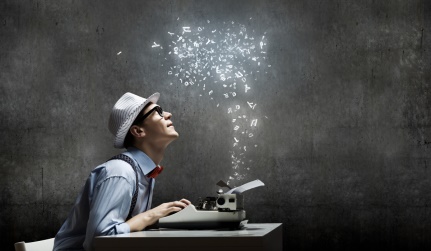 Jsem moc ráda, že vás zítra uvidím ve škole a prožijeme osobně snad již všechny týdny do konce roku!!Rozvrh hodin sledujte ve skolaonline, hodiny se nám nezměnily, jen se kvůli delší velké přestávce, kterou budeme trávit za příznivého počasí, venku, protáhl čas koncových vyučovacích hodin o 15 minut! PODÍVEJTE SE!!Chystejte se do školy podle rozvrhu!!V PONDĚLÍ 17. 5. máme sraz před školou v čase 7:45 – 7:55, odvedu vás do šatny i třídy!!NEZAPOMEŇTE SI PŘINÉST: v pondělí knihu na čtení do čtenářské dílny / v úterý si přineste převlečení na TV, které bude probíhat venku!!!Těším se na vás - MOC!!                                                                                             Vaše p. učitelka IlonaVe volných (DISTANČNÍCH) hodinách si plňte zadané úkoly, které jsou povinné a pro každého zavazující, jejich neplnění bude zohledněno při klasifikaci.  Odpolední čas již máte na volnočasové aktivity, čtení a hry. V týdenních plánech (přílohy, soubory), budou vkládány i další pracovní listy nebo cvičení k procvičování, pomůže vám to k upevnění učiva!! Týdenní úkol je zatím dobrovolný, slouží k dalšímu procvičování učiva!!PředmětCo budeme dělat/ cíle a výstupyČESKÝ JAZYK/ PříslovceDruhy zájmen – třídění/skloňováníPravidla sebou/ s sebouČTENÍ/ PSANÍ/ Bakalářská práce ČTENÁŘSKÁ DÍLNA – čtení vlastní knihyUčebnice: str. 110 – 112 (vybraná cvičení)Procvičovat příslovce Hledat příslovce ve větách a tvořit příslovce z jiných slovních druhůSeznamovat se a třídit zájmenaSeznamovat se s pravidlem sebou/ s sebouREVIZE teoretické části – dokončujeme/pracujte na praktické částiPS 2: str. 21 - 22MATEMATIKA Rovnice II.Geometrie/test (připravte si na celý týden pravítko s ryskou, kružítko, úhloměr a ořezanou tužkuUčebnice: str. 76 - 78    (vybraná cvičení)Řešit rovnice o dvou neznámýchPsát test na rýsování jednoduchých konstrukcí a měření úhlůŘešit známá matematická prostředíPS 2:  str. 22 - 24SKN – DĚJEPIS – MARIE TEREZIE A JOSEF II. 2. polovina 19. StoletíTomáš Garrigue Masaryk (životopis)HODINA NAVÍC – čtvrtek 3.VHUzavírat učivo 2. poloviny 19. stoletíDozvídat se život T.G. MasarykaPsát test na Marii Terezii, Josefa II. a jejich reformy + 2. polovina 19. Století a udržení českého jazyka v české zemiSKN – PŘÍRODOPIS – Řídící soustava /mozekUČÍME SE VENKU!!! Oblékněte se a vybavte podle počasí!Objevovat funkce řídící soustavyZjišťovat, jak to funguje s informace a vnímáním světaJak to v našem řídícím orgánu vypadáTělesná výchovaPřinést převlečení na TV venku – vhodná obuv, tepláky(legíny), triko, mikina….podle počasí!!!Hudební výchovaVyber si jednu/jednoho ze svých oblíbených zpěvaček/zpěváků a napiš o něm referát:Jméno (hudební i jeho opravdové)Odkud pochází (město)Hudební stylJeho životní a hudební dráha (jak se k hudební kariéře dostal)Jeho nejznámější písně/skladbyFotografie PREZENTACE ve středu 19. 5. ve škole!!!Výtvarná výchovaVe škole